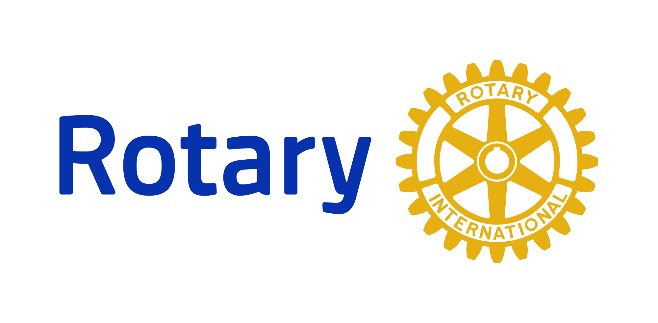 Birmingham Rotary Club Endowment Fund
Grant Application FormInstructions: 
Please fill out the form below, providing as much detail as possible.  You may submit additional attachments as you feel necessary.  Submittal may be by mail, in person, or as an attachment to e-mail.  Grant applications are reviewed twice per fiscal year on October 15th and April 15th.  All applications received will be reviewed by the Birmingham Rotary Club Endowment Fund (BRCEF) Board on the next upcoming review date.  (For example: A grant application received on December 1st will be reviewed on April 15th of the following year.) Grant Application Fall Due Date: 	October 15th
Grant Application Spring Due Date: 	April 15thMission: 
The Mission of The Rotary Foundation is to enable Rotarians to advance world understanding, goodwill, and peace through the improvement of health, the support of education, and the alleviation of poverty.  The BRCEF considers grant applications which fulfill all or portions of the Rotary Foundation’s mission statement.Return completed grant application form to:By Mail:					By Email:
Birmingham Rotary Club			BRCEndowment@gmail.com	
Attn: Endowment Board
PO Box 1294
Birmingham, MI 48012Applicant Information:Rotary has 6 Areas of Focus.  Check all that apply to your organization’s focus:Project Information:Description of Project:What are the other sources of funding for the organization, and for the specific project for which you are requesting funds?Describe how your project relates to Rotary’s areas of focus that you selected on the previous page:How will our gift impact your project? Is the service rendered by your organization dependent on volunteers? If yes, how may volunteers participate?Will there be opportunities for Rotarians to volunteer with your organization and for this specific project?In the event that Birmingham Rotary will need to fund-raise for your project, can we count on your members and volunteers to fund-raise alongside us?Do you agree to submit a written report and/or make a presentation to the Birmingham Rotary Club during the upcoming year regarding your use of any grant funds awarded to you by BRCEF?For BRCEF Use Only:Organization NameOrganization’s Mission StatementYear FoundedOrganization is a 501(c)3?Tax ID NumberMailing AddressCity, State, ZipExecutive DirectorExecutive Director’s EmailApplication Contact Person and Title (if different)EmailPhone NumberGeographical Area(s) Served by your OrganizationAnnual Operating Budget$FY Begins:                 Ends: Peace & Conflict Prevention and Resolution Disease Prevention and Treatment Clean Water and Sanitation Maternal and Child Health Basic Education and Literacy Economic and Community Development Other (please describe):  Other (please describe):  Other (please describe): Project/Program nameGrant Amount requested from Birmingham Rotary Club Endowment Fund$Total Budget for proposed project$Is your project annual or a one-time opportunity?Date Grant Application Received:By: